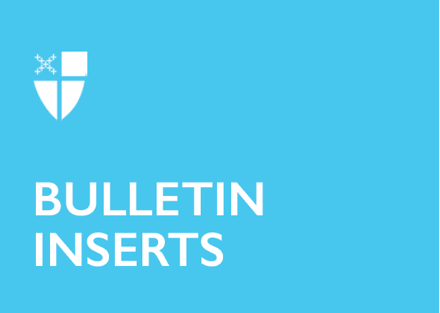 January 1, 2023 – Holy Name DayAnglican Cycle of PrayerThe below is the weekly calendar produced by the Anglican Communion for 2023. Over the course of each year, we pray for each of the provinces of the Communion. Dates after September 10 have not yet been published but are extrapolated from the existing list of provinces. Visit iam.ec/prayercycle to learn more.Jan 1	La Iglesia Anglicana de Mexico8	The Church of the Province of Myanmar (Burma)15	The Church of Nigeria22	The Church of North India (United)29	The Church of Pakistan (United)Feb 5	The Anglican Church of Papua New Guinea12	The Episcopal Church in the Philippines19 	Eglise Anglicane du Rwanda26	The Scottish Episcopal ChurchMar 5	The Church of the Province of South East Asia12	The Church of South India (United)19	The Anglican Church of Southern Africa26	The Anglican Church of South AmericaApr 2	Province of the Episcopal Church of South Sudan9	Province of the Episcopal Church of Sudan16	The Anglican Church of Tanzania23	The Church of the Province of Uganda30	The Episcopal ChurchMay 7	The Church in WalesJanuary 1, 2023 – Holy Name DayAnglican Cycle of PrayerThe below is the weekly calendar produced by the Anglican Communion for 2023. Over the course of each year, we pray for each of the provinces of the Communion. Dates after September 10 have not yet been published but are extrapolated from the existing list of provinces. Visit iam.ec/prayercycle to learn more.Jan 1	La Iglesia Anglicana de Mexico8	The Church of the Province of Myanmar (Burma)15	The Church of Nigeria22	The Church of North India (United)29	The Church of Pakistan (United)Feb 5	The Anglican Church of Papua New Guinea12	The Episcopal Church in the Philippines19 	Eglise Anglicane du Rwanda26	The Scottish Episcopal ChurchMar 5	The Church of the Province of South East Asia12	The Church of South India (United)19	The Anglican Church of Southern Africa26	The Anglican Church of South AmericaApr 2	Province of the Episcopal Church of South Sudan9	Province of the Episcopal Church of Sudan16	The Anglican Church of Tanzania23	The Church of the Province of Uganda30	The Episcopal ChurchMay 7	The Church in Wales14	The Church of the Province of West Africa21	The Church in the Province of the West Indies28	The Extra-Provincial ChurchesJune 4	The Episcopal/Anglican Province of Alexandria11	The Anglican Church in Aotearoa, New Zealand, and Polynesia18	The Anglican Church of Australia25	The Church of BangladeshJuly 2	Igreja Episcopal Anglicana do Brasil9	The Anglican Church of Burundi16	The Anglican Church of Canada23	The Church of the Province of Central Africa30	Iglesia Anglicana de la Region Central de AmericaAug 6	Province de L'Eglise Anglicane Du Congo13 	Iglesia Anglicana de Chile20 	The Church of England27 	Hong Kong Sheng Kung HuiSept 3	The Church of the Province of the Indian Ocean10	The Church of Ireland17	Nippon Sei Ko Kai24	The Episcopal Church in Jerusalem & The Middle EastOct 1	The Anglican Church of Kenya8	The Anglican Church of Korea15	The Anglican Church of Melanesia22	La Iglesia Anglicana de Mexico29	The Church of the Province of Myanmar (Burma)Nov 5	The Church of Nigeria12	The Church of North India (United)19	The Church of Pakistan (United)26	The Anglican Church of Papua New GuineaDec 3	The Episcopal Church in the Philippines10	Eglise Anglicane du Rwanda17	The Scottish Episcopal Church24	The Church of the Province of South East Asia31	The Church of South India (United)14	The Church of the Province of West Africa21	The Church in the Province of the West Indies28	The Extra-Provincial ChurchesJune 4	The Episcopal/Anglican Province of Alexandria11	The Anglican Church in Aotearoa, New Zealand, and Polynesia18	The Anglican Church of Australia25	The Church of BangladeshJuly 2	Igreja Episcopal Anglicana do Brasil9	The Anglican Church of Burundi16	The Anglican Church of Canada23	The Church of the Province of Central Africa30	Iglesia Anglicana de la Region Central de AmericaAug 6	Province de L'Eglise Anglicane Du Congo13 	Iglesia Anglicana de Chile20 	The Church of England27 	Hong Kong Sheng Kung HuiSept 3	The Church of the Province of the Indian Ocean10	The Church of Ireland17	Nippon Sei Ko Kai24	The Episcopal Church in Jerusalem & The Middle EastOct 1	The Anglican Church of Kenya8	The Anglican Church of Korea15	The Anglican Church of Melanesia22	La Iglesia Anglicana de Mexico29	The Church of the Province of Myanmar (Burma)Nov 5	The Church of Nigeria12	The Church of North India (United)19	The Church of Pakistan (United)26	The Anglican Church of Papua New GuineaDec 3	The Episcopal Church in the Philippines10	Eglise Anglicane du Rwanda17	The Scottish Episcopal Church24	The Church of the Province of South East Asia31	The Church of South India (United)